Kako brzo naučiti tablicu množenja s 9?Da biste brzo upamtili množenje sa devet, koristite prste. Prsti lijeve ruke su desetine, na desnoj ruci jedinice. Pružite ih ispred sebe i pomnožite – devet pomnožite s jedan - savijte palac lijeve ruke. Ostaje vam devet. Kad množite devet s dva, savijte kažiprst svoje lijeve ruke. Bit ćete sami ispred savijenog prsta na lijevoj ruci i nakon savijenih osam dobit ćete - osamnaest. I tako množite dalje kao što je prikazano na slikama.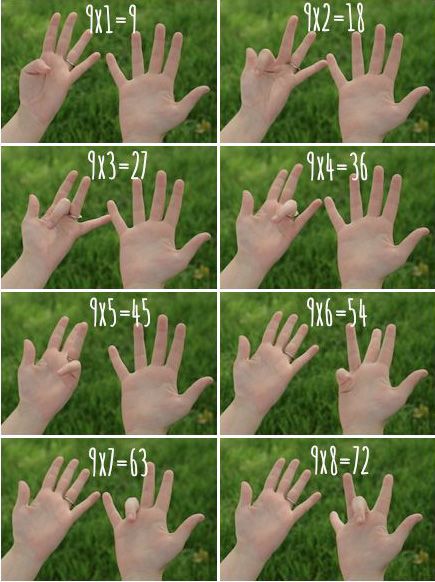 Pišemo tablicu množenja s 9, nakon znaka jednakosti pišemo od vrha do dna brojeve od 0 do 9. Zatim  krenemo odozdo prema gore i pišemo ponovo brojeve od 0 do 9 . Tako dobivamo tablicu ispravnih odgovora:                              9  x  1=   0  9                              9  x  2=   1  8                                 9  x  3 =   2   7      9  x  4 =   3   6                                 9  x  5 =    4   5        9  x  6 =    5   4         9  x  7 =   6    3         9  x  8 =   7    2        9  x  9 =   8    1        9  x  10=  9    0Zadatak ( ponavljanje rimskih brojeva )1.Kako možeš pokazati da pola od 12 iznosi 7?( prepolovit ćemo rimski broj ravnom crtom  XII -  VII )2. Kako možeš dokazati da pola od 11 iznosi  6 ?     ( XI – VI,  prepolovit ćemo rimski broj ravnom crtom ).2. Kako možeš dobiti 20, ako od 19 oduzmeš 1?                (  XIX  - I  =  XX )Pripremila: Jacinta Rašić, prof.